This question paper has 1 printed pageAnswer  any   seven questions:							7  *  10 = 70Explain GSM architecture in detail.a)Write the different modes used for mobile communication.             (6+4)b)Draw the diagram to depict the 3tier  architecture of mobile computing. How to create a user defined package? Explain with an example.a)Define a thread. Explain the thread priorities in detail.                     (5+5)b)Explain how to implement an interface. a)Define inheritance. Explain different types of inheritance.               (5+5)b)Demonstrate exception handling.Write in detail about Android core building blocks.Explain about Dalvik Virtual Machine.Briefly explain about Android Activity Life Cycle.a)Explain the UI design tools in Android development.                     (8+2)b) what is  an emulator?CS-0315-A-18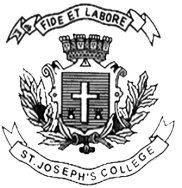 ST. JOSEPH’S COLLEGE (AUTONOMOUS), BENGALURU-27ST. JOSEPH’S COLLEGE (AUTONOMOUS), BENGALURU-27ST. JOSEPH’S COLLEGE (AUTONOMOUS), BENGALURU-27ST. JOSEPH’S COLLEGE (AUTONOMOUS), BENGALURU-27ST. JOSEPH’S COLLEGE (AUTONOMOUS), BENGALURU-27ST. JOSEPH’S COLLEGE (AUTONOMOUS), BENGALURU-27M.Sc(COMPUTER SCIENCE) –IV SEMESTERM.Sc(COMPUTER SCIENCE) –IV SEMESTERM.Sc(COMPUTER SCIENCE) –IV SEMESTERM.Sc(COMPUTER SCIENCE) –IV SEMESTERM.Sc(COMPUTER SCIENCE) –IV SEMESTERM.Sc(COMPUTER SCIENCE) –IV SEMESTERSEMESTER EXAMINATION: APRIL 2018CS0315: Android Application DevelopmentSEMESTER EXAMINATION: APRIL 2018CS0315: Android Application DevelopmentSEMESTER EXAMINATION: APRIL 2018CS0315: Android Application DevelopmentSEMESTER EXAMINATION: APRIL 2018CS0315: Android Application DevelopmentSEMESTER EXAMINATION: APRIL 2018CS0315: Android Application DevelopmentSEMESTER EXAMINATION: APRIL 2018CS0315: Android Application DevelopmentTime- 2 1/2  hrsTime- 2 1/2  hrsMax Marks-70Max Marks-70Max Marks-70